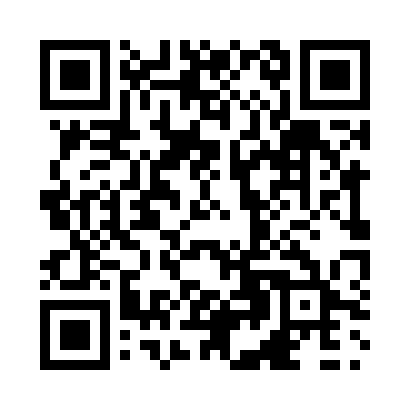 Prayer times for Peters Road, Prince Edward Island, CanadaMon 1 Jul 2024 - Wed 31 Jul 2024High Latitude Method: Angle Based RulePrayer Calculation Method: Islamic Society of North AmericaAsar Calculation Method: HanafiPrayer times provided by https://www.salahtimes.comDateDayFajrSunriseDhuhrAsrMaghribIsha1Mon3:235:241:146:389:0511:062Tue3:245:241:146:389:0511:053Wed3:255:251:156:389:0411:044Thu3:265:251:156:389:0411:035Fri3:275:261:156:389:0411:036Sat3:285:271:156:389:0311:027Sun3:295:281:156:389:0311:018Mon3:315:281:156:389:0211:009Tue3:325:291:166:379:0210:5910Wed3:335:301:166:379:0110:5811Thu3:355:311:166:379:0010:5612Fri3:365:321:166:379:0010:5513Sat3:385:331:166:368:5910:5414Sun3:395:341:166:368:5810:5215Mon3:415:351:166:368:5810:5116Tue3:425:361:166:358:5710:5017Wed3:445:371:176:358:5610:4818Thu3:465:381:176:348:5510:4719Fri3:475:391:176:348:5410:4520Sat3:495:401:176:338:5310:4321Sun3:515:411:176:338:5210:4222Mon3:525:421:176:328:5110:4023Tue3:545:431:176:328:5010:3824Wed3:565:441:176:318:4910:3725Thu3:585:451:176:308:4810:3526Fri4:005:461:176:308:4710:3327Sat4:015:471:176:298:4610:3128Sun4:035:481:176:288:4410:2929Mon4:055:501:176:288:4310:2830Tue4:075:511:176:278:4210:2631Wed4:095:521:176:268:4110:24